高雄醫學大學香粧品學系香粧品專業實習手冊中華民國113 年02 月17 日目         錄本手冊內容可上網查詢（PDF檔），相關表單附件如不敷使用，請自行下載列印網路網址http://cosmetics.kmu.edu.tw/front/bin/home.phtml高雄醫學大學香粧品學系學生實習作業時程表註一：備註欄中「系辦」意指系辦承辦實習業務之行政人員，「實習組」意指負責規劃實習業務之相關教師。註二：實習訪視時間由訪視老師自行與廠商約定，以1-2次為原則。高雄醫學大學香粧品學系學生實習作業流程圖註一：備註欄中「系辦」意指系辦承辦實習業務之行政人員，「實習組」意指負責規劃實習業務之相關教師。註二：實習訪視時間由訪視老師自行與廠商約定，以1-2次為原則。高雄醫學大學香粧品學系學生實習要點                                                  95.03.20 94學年度香粧品學系系務會議通過101.03.09 100學年度香粧品學系第二次實習委員會通過101.06.28 100學年度香粧品學系第九次系務暨第五次課程委員會通過103.06.01 102學年度香粧品學系實習委員會會議通過104.05.01 103學年度香粧品學系系務會議通過104.12.24 104學年度香粧品學系第二次學生實習委員會會議修正通過104.12.28 104學年度藥學院第二次學生實習委員會會議修正通過105.01.05 高醫院藥字第 105004 號函公布107.02.27 106 學年度香粧品學系第 2 次系實習會議修正通過高雄醫學大學香粧品學系學生校外實習實施細則103.06.01 102學年度香粧品學系實習委員會會議通過                                                               104.05.01 103學年度香粧品學系系務會議通過104.10.21 104學年度藥學院第一次實習委員會議修正通過第一條　為培養本系學生成為理論與實務兼具之人才，藉由香粧品實習課程之修讀以增進學生職場適應力與競爭力，使學生在學期間養成正確的職業倫理及未來成為職場儲備幹部，以提升實習成效，特訂定本細則。第二條　本系實習場所之認可定義，應協助培養本系學生在校期間所需之化粧品相關技術，使其具備日後就業之能力。實習場所除傳授化粧品相關專業知能外，尤應注重化粧品相關從業人員專業素養與服務精神之養成，並訓練學生儲備化粧品管理之相關能力。第三條  為使實習場所可以了解本系學生，學生需填寫「實習基本資料表」(附件一)供實習場所做為行政作業控管。第四條　認可實習場所如下：為經本系認定核可簽約之實習廠家；其選擇依地理範圍及教學需    求寄發「實習廠商意願調查表」(附件二)，瞭解各化粧品相關廠家於學生實習期間，可提供實習的單位、容納學生數、實習學生條件要求及可配合之實習方式。學生自行接洽廠商，在實習之前需填報「校外實習申請表」(附件三)及「學生暨家長同意書」(附件四)，唯不得以危險性高或不合法之單位為實習場所。經本系認定核可並完成簽約方可成為本系之實習廠家。凡填報「實習廠商意願調查表」不實或任意更換實習單位之實習生，經查證屬實者，不給予實習學分。第五條　本系教師應與實習廠家應互相配合學生實習之輔導管理與訪視，且按照學校之各項輔導管理辦法管理學生，以期作收潛移默化之實效。實習作業流程程序如下：實習前在校程序：本系與實習機構協調實習地點、名額後，預訂於每年3月底公佈實習機會，參加校外實習之學生，請於每年4月底前填寫「學生暨家長同意書」(附件四)並繳交至負責老師處。實習前，由本系集合校外實習學生舉辦職前講習，說明校外實習相關注意事項。學生須熟讀「香粧品學系學生實習須知」並簽署「實習手冊」。學生進行校外實習期間本系提供學生投保貳佰萬元以上之意外保險，請各班各填寫一份「校外實習保險明細」(附件五)，並在3月底前繳交至系辦。完成本校與廠商之「實習合約書」(附件六)簽約及寄發至實習單位。實習中程序：輔導老師、主管、學生於實習期間，應共同研訂「實習進度綱要表」(附件七)，實習期間並填寫「校外實習工作日誌表」(附件八)及「實習工作省思週誌」(附件九)，作為實習工作之依據。實習期間由本系實習輔導教師於學生實習期間至少一次赴學生實習場所(海外實習課程除外)，並填寫「學生實習訪視記錄」(附件十)及「實習訪視表」(附件十一)，其餘時間可運用網際網路、電話等方式輔導與協助解決學生實習各項問題，以作為檢討改進實習制度參考依據。實習完成考核程序學生於開學後一個月內繳交「學生實習成績單（實習單位）」(附件十二)及「實習考核評分參考表」(附件十三)，並請填寫「實習自我評量表」(附件十四)及「實習問卷調查表」(附件十五) 學生於開學二個月內繳交「學生實習表格檢核表」(附件十六)及「學生校外實習報告」(附件十七)一份並簽名，書寫報告如有疑問請參照「實習書面報告之注意事項」。實習結束後，由實習輔導老師舉辦「實習座談會」，請學生分享實習後經驗及檢討實習相關事宜並於會後一個月內繳交「學生實習報告成績表」(附件十八)。將記錄送交實習委員會，課程委員會及系務會議。第六條　實習學生實習請假相關規定，依本系學生實習請假要點辦理。實習期間考勤規範：校外實習為正式課程，實習期間曠職視同曠課，缺勤達連續或累計三天(含)曠職者，該階段不予核計實習成績。實習期間請假應依照「香粧品學系學生實習請假要點」事先辦理手續，請填寫實習手冊「實習期間請假記錄表」(附件十九)，並經主管核准。每月請事、病假或缺勤平均不得超過三天以上，特殊因素者得另簽報告陳核。出勤記錄列入實習成績評核項目。學生於校外實習期間有其他假別需求者，應依公司規定辦理。第七條　實習生離退機制：學生表現或適應欠佳時，由實習機構知會實習輔導老師處理，經輔導未改善者，該階段不予核計實習成績。學生因個人因素或公司因素導致實習中斷，須事先告知輔導老師，並由學校安排後續實習機會，經輔導老師審核通過後，填報「實習離退申請單」(附件二十)陳准後，才可離職。學生自行離職未告知輔導老師者，該階段不予核計實習成績，待畢業前補修，學校視情節記過處分。個人因素係指家庭因素、健康因素、個人興趣、處事理念、適應不佳、不告而別、擅自辭職、無法配合公司作息、學生專業能力不足公司給予調整適當工作而學生不願從事者…等。公司因素係指業務緊縮人力精減、工作環境或工作內容危險性高、工作層次過低不適合學生實習又無法改善、工作時間不合理、學生專業能力不足而公司又無法調整適當工作、拒簽實習合約…等。非自願性因素暫時無法實習時，由實習負責老師評估為不可抗拒的原因導致無法實習時，可延後實習時間。第八條  校外實習成績之評定標準：實習機構依學生工作能力、工作態度及出勤情形作考核。本校實習輔導老師依「學生校外實習報告」作考核。校外實習成績應由實習機構與本校實習負責老師共同評核，其中本校負責老師考核成績佔40%(含學生校外實習報告)，實習機構主管考核成績佔60%。學生非經核可不得中斷實習，中斷者該次實習成績不予採計。第九條　實習學分數為2學分，時數至少為160小時，學生須全數完成實習時數後，方得給予實習學分。如有未達60分不及格者，需重修該實習學分。第十條　本細則經「系實習委員會」會議通過後，送交「院實習委員會」審議通過，陳請校長核定後，自公布日起實施，修正時亦同。香粧品學系學生實習須知  103.06.01 102學年度香粧品學系實習委員會會議通過                                                                       104.05.01 103學年度香粧品學系系務會議通過104.10.21 104學年度藥學院第一次實習委員會議修正通過學生經分配實習單位後，需按實習辦法規定時間前往報到、實習。學生於實習期間應遵守各實習單位之有關規定。學生於實習期間，依規定配合穿著，但以清新樸素為原則。實習學生必須攜學生證及身分證報到。實習學生在實習期間必須注意禮節及應對進退，不可遲到早退。學生在實習期間應隨時攜帶筆記本，記錄工作重點及實習心得，以增進實習效果。學生應注意事項：應遵照分配之實習單位，按時前往實習，不得擅自更換或延誤。實習學生一切請、休假均按照實習手冊之請假辦法規定辦理。學生於上班時間內不得擅自離開工作崗位，怠忽職守，或前往危險場所。實習總成績之計算如下：(一)實習單位成績：60%，(二)實習書面報告：20%，(三)實習座談會口頭報告：20%註：任一成績若有零分者，則不授與學分。學生行為，有下列情形之一者得以獎勵：實習時有優良表現，經考核良好或有特殊事績者。服務熱忱提高校譽有特殊事績者。實習期間經常保持服裝整潔，禮貌周到者。學生行為，有下列情形之一者得以懲戒：不聽實習單位之指導，或未經准假擅離職守者。遲到早退者，初犯給予口頭警告；累犯三次以上者。不愛惜公物或任意破壞，經查屬實者。實習態度不穩重，禮節欠佳不聽規勸者。曠工四小時以上（含）者。不接受指導或履犯不改者（包括工作、服裝、態度）會同學務處並依校規處分。違反實習規則者，按情節輕重，予以校規警告或記過處分。實習學生若騎機車上下班，未戴安全帽者。以上所稱學生實習行為之獎勵暨懲戒，除錯誤輕微由實習單位主管或指導老師逕行面誡外，均由實習單位主管或指導老師提出後，會同系辦公室及學務處執行之，必要時呈請校長核定之。實習行為如有表現優異、光大校譽者或表現不佳、損及校譽者，由系辦公室據實報告學務處照章獎懲。有偷竊行為者除校規處分外，並移送法辦。其他注意事項：實習期間攜帶學生證及身份證備用。實習學生應遵守實習單位之一切規定，如有不聽從或違反各項規定及指導者，實習單位有權停止該學生實習，並通知學校。實習期間遇有任何問題除就近請實習單位之同仁或單位主管外，並隨時與學校老師及教官聯絡。 學生實習前必須投保意外險，若已有保險不願再加保者，必須由家長親自開立證明。此項意外險由學校代為集體辦理，保費由本系實驗實習費支出。高雄醫學大學香粧品學系學生實習請假要點103.06.01 102學年度香粧品學系實習委員會會議通過                                                                        104.05.01 103學年度香粧品學系系務會議通過104.10.21 104學年度藥學院第一次實習委員會議修正通過學生於實習期間之請假流程請依實習單位相關規定辦理，有關公、病、事、喪假之認定由實習單位裁定之，倘若該單位無相關規定者，得於參酌本系下列原則處理。公假學生實習期間學校一律不給予公假，惟實習單位依任務需要所給予公假不在此限。病假1.實習學生凡因病不能實習者需持公立醫院或教學醫院醫生之證明，向實習單位主管請假（並應於上班前設法先報告實習單位指導老師）。2.實習期間病假時數不得超過三天（24小時），超過者需順延或在規定時間內補足實習時數。事假1.實習期間非重大事故，不得請事假。2.實習學生凡因故不能實習時，必須持相關證明文件，事前向實習單位主管請假，批准後方可離開。3.偶發事件得以電話向單位主管請假後，准予補辦請假手續，否則以曠職論處。4.實習期間事假時數不得超過三天（24小時）。5.實習學生不得以事假之名，行旅遊之實，若經查獲未在規定時間內補足實習時數，以校規論處（實習成績以零分計算）。喪假	屬於直系親屬喪葬者，需有訃文或家長證明。直系親屬（如父母、祖父母），准予五天，外祖父母以兩天為限。其他請假注意事項：凡需經事前核准之請假（事、喪假），必須先經實習批准後，再持單本系系辦報備（傳真）並知會實老師。未按手續辦理請假或為准假前而擅離工作崗位者，依實習單位相關規定處置。實習期間事、病假總請假時數不得超過三天（24小時），並依規定補足實習時數，超過一週者，則需重修該實習學分。因病住院超過一週者，經實習廠家同意，得補足實習時數，完成實習。補實習應於畢業前完成。補實習之時間、地點由校方決定。香粧品學系實習書面報告之注意事項一、實習書面報告依學生實習須知第八條規定，佔實習總成績一定之比例。二、實習書面報告一律以A4格式紙張打字撰寫（14點字、單行間距、編列頁碼、含封面至少10頁，裝訂成冊），其封面參考學生實習手冊附件十四，內容項目如下，報告必須於開學後二個月內交至系辦公室，逾期則總成績扣分，逾期二週以上或缺交者該項成績以零分計算，且不授與實習學分。三、書面報告內容應包括：1、實習單位簡介（可附實習單位之簡介）（1）公司負責人（2）員工人數（3）主要業務項目（4）公司組織（組織部門之組織及人員介紹）2、實習工作內容簡介（1）實習工作之職掌（2）實習工作之作業程序（3）實習目標（4）實習期間實習工作進度[實習週（日）誌]3、實習心得報告（1）在實習單位，您看到什麼、聽到什麼讓您印象最深刻？（2）在實習過程中，令您感觸最深刻的人事物為何？（3）在整個實習過程中，您覺得學到最多的部份為何？為什麼？（4）經歷此次實習過程後，對您未來生涯發展及專業能力有何影響？您打算如何充實自己，請具體說明之。4、對實習單位之建議（1）對實習單位相關工作之建議（包括優點、缺點及建議）（2）其他相關建議5、參考文獻6、附件(訪視老師前往請提供)(1)實習綱要表(2)實習日誌(3)自我評量表(4)請假記錄表註：實習書面報告之內容，若無法依本表內容撰寫時，請事先取得指導老師之同意更動或調整部份內容，以免影響成績。香粧品學系實習預警機制一、本系訂有預警制度措施以協助學生提升學習成效；實習指導老師依據單位期中考核回報學生情況需求，會同導師並配合預警制度加強輔導。二、協助實習有困難的學生方面之預警制度及實際運作的機制為：    (一)資訊：單位回報學生實習狀況。    (二)通知：實習指導老師負責知會班級導師。    (三)訪視：實習指導老師會同導師執行訪視，與單位輔導人員會談，進一步瞭解學生學習情況。 (四)輔導：由實習老師、導師提供諮詢，函發系主任及班導師各一份，以個別談話之方式，以了解學生實際問題，擬定輔導計畫，並填寫輔導紀錄表，輔導紀錄表經系主任核簽，由系辦留存檔案。(五)聯繫：以電話聯繫家長，使其瞭解子女成績低落因素，共同支持與鼓勵，並保持學校和家屬的密切溝通。(六)輔導計畫後，每一週持續追蹤ㄧ次，至學生問題解決為止。(七)停實習：若至實習結束前學生仍未改善，於系務會議上報告學生狀況，視個案處理，重新安排實習。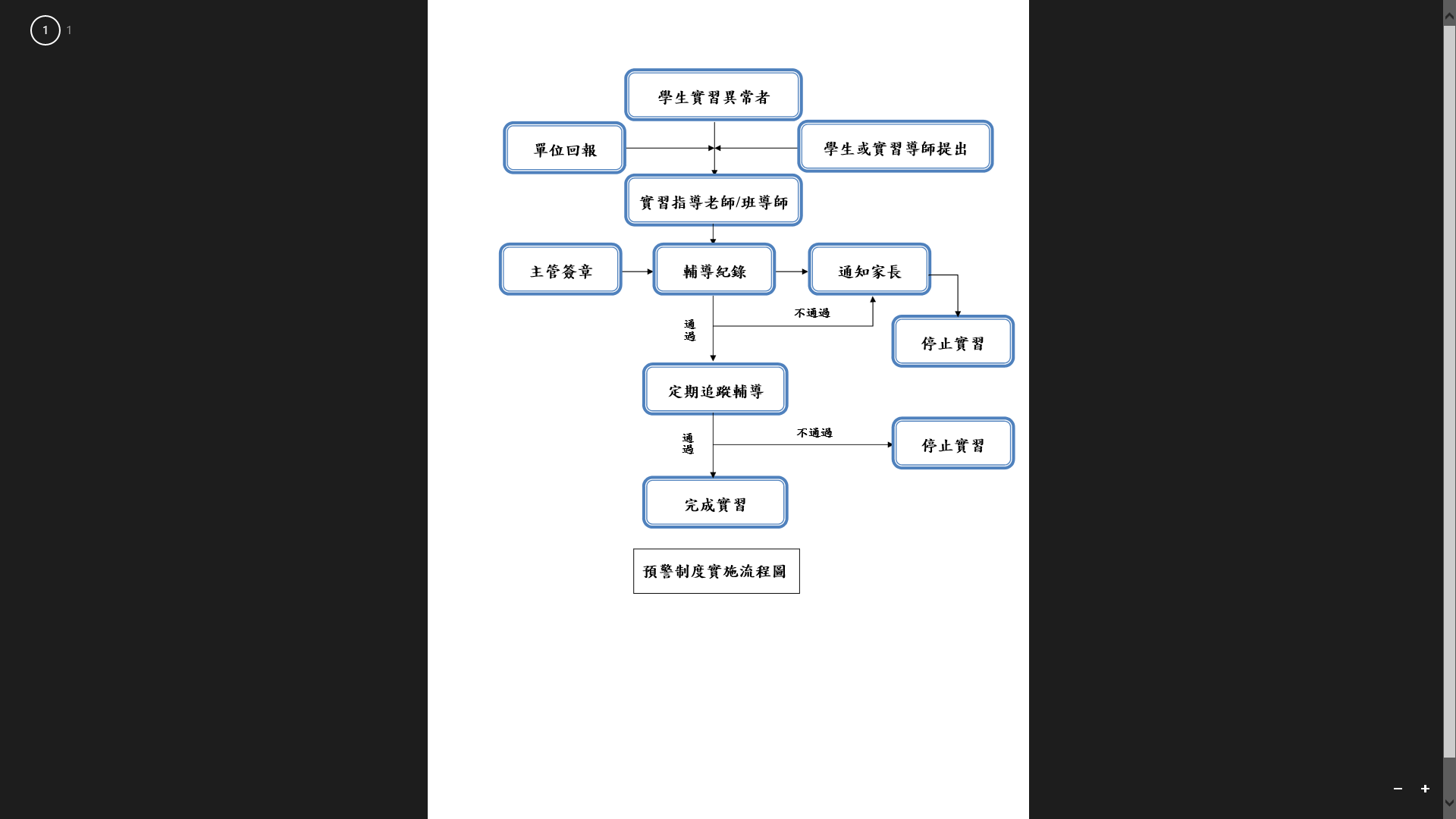 高雄醫學大學度香粧品學系         學年暑期實習基本資料表高雄醫學大學香粧品學系廠商實習意願調查表高雄市三民區十全一路100號  香粧品學系TEL：07-3121101轉2649  FAX：07-3210683執事先生/女士您好：茲就敝校安排學生暑期實習問題，請您撥冗於下列各方格加注或作必要填覆，感謝您的配合，不勝感激! !公司名稱(全名)：                                                地址：                        實習聯絡人：                   聯絡電話：                     傳真：                     電子信箱：          @               是否有意願接受本校香粧品學系學生至貴公司實習否；感謝您。■是；請繼續選下列問題。貴公司(單位)有無專責人員可指導學生做專業實習？□ 無   ■ 有      人。貴公司(單位)每個月可提供學生實習之名額：       人。貴公司(單位)可提供本校實習生之協助或要求：  1. 實習津貼：□ 無 □有 ○ 每月       元 ○ 績效獎金        元。  2. 供膳情況：□ 無 □有 ○ 早餐 ○中餐 ○ 晚餐。(若有供膳，請回答問題3)  3. 供膳費用：□ 無須付費  □ 需酌收         元/餐。  4. 住宿安排：□ 無  □有 ○免費借宿 ○ 供宿但每月需繳費用       元。  5. 交 通 車：□無 □ 有 ○ 免費搭乘交通車                     ○ 可搭乘交通車但每月需繳費用      元。  6. 實習時間：1. □ 一個月， ○ 七月 ○ 八月               2. □ 一個月，7、8月皆提供名額               3. □ 二個月，7~8月  7. 要求條件：需要具備簡體字讀寫能力，英文程度4級，熟悉瞭解及會操作Office（常用功能是Word  PowerPoint Excel）。  8. 其它：                                                     高雄醫學大學香粧品學系廠商實習意願調查表高雄市三民區十全一路100號  香粧品學系TEL：07-3121101-2649  FAX：07-3210683貴公司提供之實習課程專案及規範：□ 技術或研發實習內容大綱：                                               □ 管理與經營理念實習內容大綱：                                               □ 職業倫理與安全實習內容大綱：                                               □ 行銷策略實習內容大綱：                                               □ 其它實習內容大綱：                                               請貴單位填妥後e-mail至flyen@kmu.edu.tw或傳真至07-3210683，謝謝您的指教。高雄醫學大學香粧品學系___學年度實習申請表    高雄醫學大學香粧品學系學生暨家長同意書    本人為高雄醫學大學香粧品學系學生，為增進個人專業能力與實務經驗，茲申請自民國   年   月   日起至民國   年   月   日止（上列期間未含本人與廠商簽訂之自願延長實習期間），前往公司實習。實習期間本人願配合督導及遵守各項實習規章及生活作息管理，服從學校實習輔導教師及實習單位指導人員之教導，並隨時注意交通及住宿安全。若實習成績不及格，願回學校擇期補修學分，若因此而導致延畢，本人絕無異議。另外，本人家長也暸解參與實習的上、下班及回校上課需自行安排交通工具，家長及本人皆會留意交通及住宿安全，以避免意外事故之發生。參與本實習方案的學生不得為實習機構負責人、配偶、直系血親等為原則。此致高雄醫學大學香粧品學系中華民國     年     月      日高雄醫學大學香粧品學系校外實習保險明細高雄醫學大學學生實習合約書(範本)           高雄醫學大學(以下簡稱甲方)立約人                (實習機構)     (以下簡稱乙方)             (實習學生)     (以下簡稱丙方)茲因辦理實習學生臨床教學與學術研究事宜，依「專科以上學校產學合作實施辦法」規定，採一般型校外實習，乙方與丙方為單純學習訓練關係(不具僱傭關係)，特簽訂本合約，甲、乙、丙三方同意遵守下列事項：第一條 實習內容：丙方系級：香粧品學系三年級。實習課程名稱：_香粧品專業實習(2)；實習學分數：共2學分；實習時數：共320小時。實習項目：_______________________。第二條 實習場所：實習單位：______________________(地址：_______________________)。乙方非經甲方及丙方同意，不得任意調動實習單位及地點。第三條 實習期間：自民國    年    月    日起至民國    年    月    日，每日實習時間自○○：○○起至○○：○○止。考量實務訓練所需並維護丙方身心健康，每日實習時間不得超過八小時，每週實習時間不得超過四十小時，且不得於午後十時至翌晨六時之時間內進行，但學校辦理校外實習屬各類專門職業及技術人員考試所訂應考資格條件者，不在此限。第四條 三方權利義務：甲方責任與義務：甲方依系所發展及專業核心能力妥善規劃校外實習課程，並於實習前為丙方訂定學生個別實習計畫(下稱實習計畫書)，進行乙方實習機構場所環境安全性及實習權益之評估。甲方應於丙方實習前一個月完成實習教學之協調，以教學及評量當作實習期間之重點任務，且甲方須於丙方實習前一個月將學生人數、姓名及實習日期等相關資料造冊送至乙方。保險：甲方應為丙方投保校外實習團體意外保險，並支付保險費。乙方責任與義務：依實習計畫書，提供實習場所及實習工作中所需應用物品，並提供丙方個別相關實務訓練，安排實習單位分配、實習時段以進行各種實務技能訓練，並負責規劃丙方實習前之安全講習、實習場所安全防護設備之配置及相關職業安全衛生措施。為確保丙方之學習權益與安全，乙方應指派有相關教學經驗者擔任教學訓練計畫主持人並指派有關人員指導丙方，丙方得參加乙方之教學活動、專題演講活動。若丙方於暴露感染性或環境危害物之實習場域實習，乙方應提供丙方相關教育訓練、應變辦法與防護措施，並負擔治療與後續追蹤之責任。乙方應於丙方實習前一個月與甲方完成實習教學之協調，以教學及評量當作實習期間之重點任務。丙方實習完畢，由乙方填寫成績並加評語，送交甲方作為學生考查成績之依據；若遇第二學期之實習生，乙方需於實習後一週內繳交成績，並視實際需要發給書面實習證明。丙方實習期間，乙方應依性騷擾防治法、性別工作平等法及性別平等教育法等相關法令規定善盡保護義務，確保實習環境安全。丙方於實習期間遭受疑似性侵害、性騷擾、性霸凌等情事時，乙方應即依法採取立即有效之糾正及補救措施，並應立即通知甲方；由甲方依校安維護通報系統向主管機關通報。甲方依性別平等教育法進行調查時，乙方應推派代表參與調查會議；若由乙方依性別工作平等法進行調查時，亦應邀請甲方代表共同參與調查。丙方責任與義務：丙方應遵守乙方之各項管理規定，乙方各職類學生實習規範規定並應列為本合約之附件。實習時丙方服裝儀容應整齊並配戴識別證，接受有關人員之指導及定期評核，如有行為不端、違紀或不遵從指導者，得依乙方之規定處理或扣減其實習成績；其情節重大者，得由乙方停止其實習。丙方有關之住宿、膳食、疾病治療、交通、生活安全維護或其他生活必需事項除雙方另有約定者外，應由丙方自行處理。丙方實習期間，如因故意過失毀損乙方財物或侵害乙方權益致乙方受有損害者，應自行負擔損害賠償責任。第五條 實習給付及相關福利事項，乙方應依下列約定事項辦理：實習給付：□無 □獎學金 □實習津貼，每月         元。乙方提供之實習給付應全額予丙方，並以金融機構轉存方式直接匯入丙方帳戶。福利：宿舍：□無 □免費提供 □付費提供，每月      元。伙食：□無 □免費提供 □付費提供，每餐      元。交通車/交通津貼：□無 □免費提供 □付費提供，每月      元； □交通津貼，每月         元。其他福利：                         。休息時間及請假規定：由甲乙雙方協議，依實習計畫書安排及配合實習場域實務訓練所需，議定合理休息時間及請假規定。第六條 甲乙雙方於實習期間須定期召開學生實習檢討會討論實習學生實習事宜，甲方亦應指派實習輔導老師，定期赴乙方進行實地訪視及輔導，瞭解丙方學習適應狀況及乙方依本合約執行之情形，並與乙方共同輔導學生。第七條丙方自乙方取得、知悉不宜公開之訊息，除經乙方同意外，不得向第三人揭露。乙方所取得丙方之個人資料，僅供學生實習及資通安全業務與管理之特定目的使用，不得於目的外使用。第八條 爭議處理實習時發生須協調事由或因實習所生爭議，應由甲方召開實習委員會議審議，必要時得邀集相關人員參與及勞動相關法律專家學者與會。本合約若有未盡事宜，依專科以上學校產學合作實施辦法等相關規定辦理，甲、乙、丙三方得隨時提出修訂，並經三方書面同意或簽署後生效。第九條 契約生效、終止及解除本合約自簽署完成之日起生效。如遇有不可抗拒之重大災難或傳染病，甲方基於安全考量，得通知乙方後召回丙方；有關政府因天然災害宣布停止上課時，丙方之放假標準依乙方當地政府機關規定實施。丙方於實習期間應由雙方共同輔導，如經甲方評估或經丙方反映不適應或因故須終止實習時，甲方應以公文通知乙方終止合約，並安排丙方轉銜至其他實習機構或修習其他替代課程。實習期間如乙方嚴重損害丙方權益，甲方得要求終止或解除合約，並依法向乙方請求損害賠償。第十條 本契約未盡事宜，依專科以上學校產學合作實施辦法等相關規定辦理。第十一條 因本契約有爭執而有訴訟必要者，應以臺灣高雄地方法院為第一審管轄法院。第十二條 本合約正本一式三份，甲、乙、丙三方各執乙份為憑。立合約書人甲方：高雄醫學大學校長：楊俊毓地址：807高雄市三民區十全一路100號電話： 07-3121101統一編號：76001900乙方：代表人：地址：電話：統一編號：丙方(學生姓名) ：地址：電話：※如為集體簽約者，可自行擴增此欄。中華民國    年    月    日高雄醫學大學　香粧品學系學生實習進度綱要表 填表日期：    ／   ／ 註：1.請各實習單位負責人將此梯次學生實習內容大綱於實習起一週內擬定。 2.此梯次至貴單位實習之學生，實習總時數至少為160小時（每天以8小時為原則），實習時間則配合貴公司之排班狀況。													   高雄醫學大學　香粧品學系學生實習工作日誌表※ 本表如不敷使用，請自行影印※ 本表於實習結束後，正本或影本連同實習報告一併繳交系辦。高雄醫學大學　香粧品學系學生實習工作省思週誌       姓名：             班級：              學號：每週實習工作內容特殊意義的事件詳述與分析一、事件過程描述：二、為何覺得特殊？三、從該事件中學到了什麼？四、將來要如何做？         高雄醫學大學　香粧品學系學生實習訪視記錄高雄醫學大學　香粧品學系學生實習訪視表（訪視教師）註：本表請於次學期開學後二週內，繳回系辦公室助理，以便登錄成績並存檔。    表單保存期限一年高雄醫學大學　香粧品學系學生實習成績單（實習單位）表單保存期限二年高雄醫學大學　香粧品學系學生實習考核評分參考表（實習單位）實習單位機構名稱:____________________________學生姓名：                         本表針對實習生表現區分為五項評量，請填表人員逐項仔細填寫，感謝您對本系學生的指導。壹、學習態度30%	90分以上  90-80   80-70  70-60  60以下一、對於指導人員的教導虛心接受	□優	□佳	□良	□可	□平二、學習的態度積極、進取	□優	□佳	□良	□可	□平三、遵守職場安全衛生的規範	□優	□佳	□良	□可	□平四、對於實習單位所屬行業於實習	□優	□佳	□良	□可	□平過程中有進一步的認識五、實習生遇到問題會虛心請教	□優	□佳	□良	□可	□平六、實習生尚需加強的專業知識或能力還有那些？                                貳、工作態度30%一、對於公司交代的任務能如期完成	□優	□佳	□良	□可	□平二、參與職場工作，熱誠、主動、積極	□優	□佳	□良	□可	□平三、遵守職場相關規定	□優	□佳	□良	□可	□平四、負責盡職，服從指導	□優	□佳	□良	□可	□平五、未經允許不擅自調職、代職	□優	□佳	□良	□可	□平六、未經允許不擅自離開職場	□優	□佳	□良	□可	□平七、遵守職業道德 	□優	□佳	□良	□可	□平參、人際關係20%一、與同事的相處	□優	□佳	□良	□可	□平二、與上司的相處	□優	□佳	□良	□可	□平三、與顧客的相處	□優	□佳	□良	□可	□平四、待人接物的能力	□優	□佳	□良	□可	□平肆、敬業精神10%一、按規定不遲到早退	□優	□佳	□良	□可	□平二、工作積極認真	□優	□佳	□良	□可	□平三、主動學習	□優	□佳	□良	□可	□平伍、禮儀規範10%一、應對進退注意禮節	□優	□佳	□良	□可	□平二、穿著工作服	□優	□佳	□良	□可	□平三、注重服裝儀容整潔	□優	□佳	□良	□可	□平其他：實習單位建議事項 一、實習生於實習前，建議學校應先給予那些方面的教育及訓練：　　　　    　　 二、實習的時數：□適中  □過多，最好    天；□過少，最好    天三、實習期間，實習單位對實習生的最大協助及困擾有哪些：                     四、有其他方面的建議：                                        高雄醫學大學　香粧品學系學生實習自我評量表 實習單位名稱：                自評學生姓名：               自評日期：    /   /   壹、學習態度30% 	90分以上  90-80   80-70  70-60  60以下一、對於指導人員的教導虛心接受	□優	□佳	□良	□可	□平二、學習的態度積極、進取	□優	□佳	□良	□可	□平三、遵守職場安全衛生的規範	□優	□佳	□良	□可	□平四、對於實習單位所屬行業於實習	□優	□佳	□良	□可	□平過程中有進一步的認識五、實習生遇到問題會虛心請教	□優	□佳	□良	□可	□平六、實習生尚需加強的專業知識或能力還有那些？                                貳、工作態度30%一、對於公司交代的任務能如期完成	□優	□佳	□良	□可	□平二、參與職場工作，熱誠、主動、積極	□優	□佳	□良	□可	□平三、遵守職場相關規定	□優	□佳	□良	□可	□平四、負責盡職，服從指導	□優	□佳	□良	□可	□平五、未經允許不擅自調職、代職	□優	□佳	□良	□可	□平六、未經允許不擅自離開職場	□優	□佳	□良	□可	□平七、遵守職業道德 	□優	□佳	□良	□可	□平參、人際關係20%一、與同事的相處	□優	□佳	□良	□可	□平二、與上司的相處	□優	□佳	□良	□可	□平三、與顧客的相處	□優	□佳	□良	□可	□平四、待人接物的能力	□優	□佳	□良	□可	□平肆、敬業精神10%一、按規定不遲到早退	□優	□佳	□良	□可	□平二、工作積極認真	□優	□佳	□良	□可	□平三、主動學習	□優	□佳	□良	□可	□平伍、禮儀規範10%一、應對進退注意禮節	□優	□佳	□良	□可	□平二、穿著工作服	□優	□佳	□良	□可	□平三、注重服裝儀容整潔	□優	□佳	□良	□可	□平其他：實習單位建議事項 一、建議實習單位再給予那些方面的教育及訓練：　　　　    　　 二、實習的時數：□適中  □過多，最好    天；□過少，最好    天三、實習期間，實習單位對實習生的最大協助及困擾有哪些：                     四、有其他方面的建議：                                       高雄醫學大學香粧品學系學生校外(內)實習問卷調查表在該機構實習，你認為應該具備哪些專業知識                                           在該機構實習，你覺得實習前應該做哪些準備，可以讓實習更順利                         3.其他心得或建議                                                                       謝謝您的填答，並預祝您學業順利。     學年度 學生實習表格檢核表學號：                    年級：                    姓名：                    實習單位：                *請將此檢核表放至第一張，將文件依序排列並檢核各項表格是否繳交。高雄醫學大學　香粧品學系學生實習書面報告封面(範本)實習學生：                 學號：             實習機構：                         電話：實習單位主管：實習單位指導老師：學校單位負責老師：實習期間：    年    月    日至    年    月    日高雄醫學大學　香粧品學系  學生實習(書面)報告成績表 註：本表請於次學期開學後三週內，繳回系辦公室助理，以便登錄成績並存檔。                                            表單保存期限一年高雄醫學大學　香粧品學系學生實習期間請假記錄表姓名:               學號:          實習單位: 註：1.實習單位簽章可由實習單位指導老師或人事單位簽章証明即可。 2.病假、事假、公假証明請將正本附於本表之後。3.學生無故不到，請實習單位立即通知本校粧品系實習負責老師，顏峰霖老師。（07-3121101轉 2028，0963355861）4.本記錄表請於實習期間交由實習單位指導老師記錄。高雄醫學大學香粧品學系學生實習離退申請單    高雄醫學大學香粧品學系海外實習注意事項行前繳交資料   海外實習資料表護照、台胞證(實習地點在大陸地區者) 影印本各一份(因     安全需求,留查備用,實習完畢後可領回或由系上統一銷毀)香粧品學系海外    實習切結書。證件準備文件如下,因各類出國證件辦理需時間辦理,請自行在出發日前3個星期前開始辦理較佳,役男需另外辦理相關證件。請記下海外實習的公司名稱與聯絡電話，來回搭乘機票航班與抵達時間,及學校緊急連絡老師之聯絡電話,並轉給父母親。出發前請記住到達目的地之聯絡人姓名與電話。出發及回程當天請提前2小時到達機場辦理搭機。請備妥護照、台胞證及機票。個人所需之防曬、禦寒用品、生理用品、個人藥物或應急藥品請自行準備攜帶。並自行兌換好當地可使用的貨幣，並自行妥善保管。電話撥打方式由台灣撥打至大陸：00286xxxxxxxxxxx(加撥打的號碼)由大陸撥打至台灣: 008869xxxxxxxxx(手機請去掉0);008867xxxxxxx(市話請去掉0) 實習回國隔天上午前請自行打電話聯絡系辦告知已回國並安全回到家裡。＊需申請海外實習補助,請自行至國際事務中心網頁查詢相關申請辦法進行申請作業。高雄醫學大學香粧品學系「香粧品專業實習」聯絡電話一覽表…………………………………………………………………………………………詳閱回函 本人已詳閱本手冊內容，願恪遵學校及實習單位各項實習規章辦法，並服從實習指導教師及實習單位指導人員之教導，如有違反本手冊規定者，願接受校規或相關規定之處理，本人絕無異議。學生（簽章）                                              (高雄醫學大學香粧品學系收執聯)…………………………………………………………………………………………本人已詳閱本手冊內容，願恪遵學校及實習單位各項實習規章辦法，並服從實習指導教師及實習單位指導人員之教導，如有違反本手冊規定者，願接受校規或相關規定之處理，本人絕無異議。學生（簽章）                           (學生收執聯)高雄醫學大學香粧品學系學生實習作業時程表及流程表1高雄醫學大學香粧品學系實習要點3高雄醫學大學香粧品學系學生校外實習實施細則4香粧品學系學生實習須知7高雄醫學大學香粧品學系學生實習請假要點8香粧品學系實習書面報告之注意事項9香粧品學系實習預警機制10相關附件附件一、高學醫學大學香粧品學系暑期實習基本資料表11附件二、高雄醫學大學香粧品學系廠商實習意願調查表12附件三、高雄醫學大學香粧品學系實習申請表14附件四、高雄醫學大學香粧品學系學生暨家長同意書15附件五、高雄醫學大學香粧品學系校外實習保險明細16附件六、高雄醫學大學學生實習合約書17附件七、高雄醫學大學香粧品學系學生實習進度綱要表21附件八、高雄醫學大學香粧品學系學生實習工作日誌表22附件九、高雄醫學大學香粧品學系學生實習工作省思週誌23附件十、高雄醫學大學香粧品學系學生實習訪視記錄24附件十一、高雄醫學大學香粧品學系學生實習訪視表25附件十二、高雄醫學大學香粧品學系學生習成績單(實習單位)26附件十三、高雄醫學大學香粧品學系學生實習考核評分參考表27附件十四、高雄醫學大學香粧品學系學生實習自我評量表28附件十五、高雄醫學大學香粧品學系學生校外實習問卷調查表29附件十六、學生實習表格檢核表31附件十七、高雄醫學大學香粧品學系學生書面報告封面32附件十八、高雄醫學大學香粧品學系學生實習(書面)報告成績表33附件十九、高雄醫學大學香粧品學系學生實習期間請假記錄表34附件二十、高雄醫學大學香粧品學系學生業界實習離退申請單35附件二十一、高學醫學大學度香粧品學系海外實習注意事項36時程工作項目執行人員預計完成時間備註實習前 在校程序實習廠商確認，寄發實習廠商意願調查表系辦前本系發送及學生個人申請實習意願調查表如附件一實習前 在校程序學生預選班代實習前 在校程序實習單位與名額確認系辦前實習前 在校程序編列實習訪視預算系辦實習前 在校程序實習輔導說明會實習負責老師3月31日前實習前 在校程序學生圈選實習單位實習負責老師4月30日前實習前 在校程序學生繳交家長同意書實習負責老師5月10日前附件三實習前 在校程序實習學生及單位名單確認5月10前實習前 在校程序訪視老師名單確認實習負責老師5月31前實習前 在校程序學生實習進度綱要表實習組5月31前附件六實習前 在校程序印製學生實習手冊系辦5月31前實習前 在校程序辦理學生團體保險班代5月31前附件四實習前 在校程序函送實習學生名單暨學生實習手冊至實習單位系辦5月31前合約書如附件五實習前 在校程序行前說明會實習組前實習中 程序學生赴實習單位報到學生實習中 程序學生實習班表實習組實習中 程序實老師訪視教師前附件八、九實習完成考核程序催收實習成績單及問卷系辦前附件十二至十五實習完成考核程序催收訪視記錄及成績系辦前附件十、十一實習完成考核程序繳交實習書面報告系辦前附件十六實習完成考核程序催收書面報告成績系辦前實習完成考核程序登錄及計算成績系辦前檢討程序實習後座談會實習組11月31日前檢討程序實習委員會(課程委員會/系務會議)主任12月30日前3月4月5月6月7月8月9月10月11月12月1月2月備註寄發實習單位調查表■系辦學生預選■班代實習單位確認及簽約■系辦編列實習訪視預算■系辦實習輔導說明會■實習組學生圈選實習單位■班代實習學生名單確認■實習組訪視老師名單確認■實習組寄發家長同意書■實習組學生實習進度綱要表■實習組印製學生實習手冊■系辦辦理學生團體保險■班代函送實習學生名單暨學生實習手冊至實習單位■系辦行前說明會■實習組學生赴實習單位報到■學生學生實習班表■實習組實老師訪視■■教師催收實習成績單■系辦催收訪視記錄及成績■系辦繳交實習書面報告■系辦催收書面報告成績■系辦實習後座談會■實習組登錄及計算成績■實習組實習檢討會(課程委員會/系務會議)■主任一、依本校「學生實習辦法」第八條訂定香粧品學系(以下簡稱本系)學生實習要點。二、實習對象主要為本系四年級及碩士班學生，實習時間為一至二個月，於每年暑假實施。假使當年度實習單位未滿額則開放給本系三年級學生。三、本系認可實習場所如下：(一)為經本系認定核可簽約之實習單位；其選擇依地理範圍及教學需求寄發調查問卷，瞭解各化粧品相關廠家於學生實習期間，可提供實習的場所、容納學生數、實習學生條件要求及可配合之實習方式。(二)學生自行接洽廠商需填寫調查問卷後，經本系認定核可並完成簽約方可成為本系之實習場所。四、實習生志願之填選及分發，依學業成績之總平均排定名次辦理之（同分時參酌香粧品調製學）；分發當日無故逾時或不到者，以自動棄權論。實習場所提出面試需求則不在此限，其他有關規定如下：(一)除依規定分發實習單位外，如實習單位主動提供名額給指定實習生時，須檢具實習單位負責人之同意書(但不得占原核定名額)，應在分發日期前向實習指導教師申請，呈報系主任核准後，始得實習；實習分發後，不得任意更改，若因故無法完成實習需經系實習委員會協調後，得以放棄實習。(二)分發作業完成後應與各實習單位簽訂實習合約，依合約辦理相關事宜，並將實習合約副本及相關資料送交本校學生實習委員會備查。(三)學生如依規定參加實習期間，不可同時參加暑修班。(四)學生開始實習日期，由本系與實習單位協商後決定之。五、實習生於實習期間須了解「校外實習實施細則」並遵守「學生實習須知」及各實習單位之規定，如有損毀校譽者，依校規懲處。本校需給予實習學生投保實習團體保險，並給予學生校外實習之本系指導教師於校外訪視時期投保意外保險。六、實習生於完成實習後一個月內，應繳交實習報告，並由本系彙整各實習單位評定之學生實習成績，並輸入至本校校務資訊系統，送交教務處備查。實習成績之考核方式如下，六十分以上為通過，考核任一分項成績若有零分者，則不授與學分。(一)實習單位成績：60%(二)實習書面報告：20%(三)實習座談會口頭報告：20%七、每學年舉辦實習座談會，經實習指導教師安排，由上學年度實習生代表，報告實習概況，以供實習參考。八、實習期間學生、教師、實習單位之權利義務，依據與各實習單位簽訂之實習合約辦理，若學生於實習期間，出現實習適應困難之情況，將依據本學系輔導流程進行處理。九、本要點如有未盡事宜，悉依本校學則或其他相關法令規定辦理。十、本要點經系務會議及院務會議通過，簽請教務處核定後實施。姓名學號學號(照片黏貼處)性別年級年級(照片黏貼處)實習單位名稱實習單位名稱實習單位名稱實習單位名稱(照片黏貼處)實習單位名稱電話實習單位名稱電話實習單位名稱電話實習單位名稱電話(照片黏貼處)實習單位名稱住址實習單位名稱住址實習單位名稱住址實習單位名稱住址實習期間實習期間  年   月    日   至    年   月   日   (共   天)  年   月    日   至    年   月   日   (共   天)  年   月    日   至    年   月   日   (共   天)  年   月    日   至    年   月   日   (共   天)  年   月    日   至    年   月   日   (共   天)  年   月    日   至    年   月   日   (共   天)  年   月    日   至    年   月   日   (共   天)  年   月    日   至    年   月   日   (共   天)  年   月    日   至    年   月   日   (共   天)  年   月    日   至    年   月   日   (共   天)工作經驗工作經驗工作經驗工作經驗專長及證照專長及證照專長及證照專長及證照電腦技能電腦技能電腦技能電腦技能語言能力語言能力語言能力語言能力緊急連絡人緊急連絡人緊急連絡人關係手機手機手機電話電話班級導師班級導師班級導師班級導師聯絡電話班級導師聯絡電話班級導師聯絡電話班級導師聯絡電話自傳(800字以內)自傳(800字以內)自傳(800字以內)自傳(800字以內)自傳(800字以內)自傳(800字以內)自傳(800字以內)自傳(800字以內)自傳(800字以內)自傳(800字以內)自傳(800字以內)自傳(800字以內)學生姓名班級學號學生電話學生緊急事件連絡人學生緊急事件連絡人電話學生e-mail學生目前居住地址學生指導員學生指導員電話學生指導員手機企業名稱實習場地地址實習條件說明實習內容說明：                                                      實習日期：      年       月      日至       年      月      日止   實習可提供之總時數說明(最少總時數)：                                 其它事項說明：                                                        負責人簽章：公司                                   實習內容說明：                                                      實習日期：      年       月      日至       年      月      日止   實習可提供之總時數說明(最少總時數)：                                 其它事項說明：                                                        負責人簽章：公司                                   實習內容說明：                                                      實習日期：      年       月      日至       年      月      日止   實習可提供之總時數說明(最少總時數)：                                 其它事項說明：                                                        負責人簽章：公司                                   實習內容說明：                                                      實習日期：      年       月      日至       年      月      日止   實習可提供之總時數說明(最少總時數)：                                 其它事項說明：                                                        負責人簽章：公司                                   實習內容說明：                                                      實習日期：      年       月      日至       年      月      日止   實習可提供之總時數說明(最少總時數)：                                 其它事項說明：                                                        負責人簽章：公司                                   學生姓名:(簽章)家長姓名:(簽章)學生姓名學號身分證字號生日(民國)保險期間保險期間保險期間保險期間保險期間保險期間學生姓名學號身分證字號生日(民國)起起起迄迄迄學生姓名學號身分證字號生日(民國)年月日年月日實習學生系級香粧品學系輔導老師請填寫導師實習學生學號1234567輔導老師請填寫導師實習學生學號1234567輔導老師請填寫導師實習學生姓名曾美莉實習期間2014.7.1~2014.8.31實習公司OOO生物科技公司OOO生物科技公司OOO生物科技公司OOO生物科技公司實習週實習週實習訓練主題實習訓練主題實習訓練主題第1週第1週熟悉工作環境、作業流程美容事業經營分析熟悉工作環境、作業流程美容事業經營分析熟悉工作環境、作業流程美容事業經營分析第2週第2週化粧品概論講述、工作準備事項化粧品概論講述、工作準備事項化粧品概論講述、工作準備事項第3週第3週化粧品打樣技術練習操作化粧品打樣技術練習操作化粧品打樣技術練習操作第4週第4週化粧品OEM客戶的服務流程與做法化粧品OEM客戶的服務流程與做法化粧品OEM客戶的服務流程與做法第5週第5週第6週第6週第7週第7週第8週第8週實習單位主管實習單位主管  日期實習時間工  作  內  容指導人員填表日期:     年     月    日填表日期:     年     月    日填表日期:     年     月    日填表日期:     年     月    日填表日期:     年     月    日學生姓名/學號實習機構住宿調查○家裡   ○學校宿舍  ○公司宿舍  ○租屋○家裡   ○學校宿舍  ○公司宿舍  ○租屋○家裡   ○學校宿舍  ○公司宿舍  ○租屋○家裡   ○學校宿舍  ○公司宿舍  ○租屋是否超時加班○是   ○否○是   ○否○是   ○否○是   ○否工作內容是否符合系所專業性○是   ○否○是   ○否○是   ○否○是   ○否出席學習狀況(檢視學生工作日誌及請假記錄)實習生生活情形(含外宿租屋狀況)環境安全○與前次記錄相同樓層__/___樓：○透天厝 ○頂樓違建 ○公寓租金_____元/人月：○租金按__月繳○租金按學期繳環境情形：○套房○雅房   ○靠窗○無窗○複雜○單純   ○吵雜○寧靜自然採光：○佳○適中○暗門鎖：○內室○大門 設施：○滅火器○逃生梯○緩降梯○防盜窗陽台：○開放○封閉隔間：○磚牆○木板瓦斯熱水器：○室內○室外  ○與前次記錄相同樓層__/___樓：○透天厝 ○頂樓違建 ○公寓租金_____元/人月：○租金按__月繳○租金按學期繳環境情形：○套房○雅房   ○靠窗○無窗○複雜○單純   ○吵雜○寧靜自然採光：○佳○適中○暗門鎖：○內室○大門 設施：○滅火器○逃生梯○緩降梯○防盜窗陽台：○開放○封閉隔間：○磚牆○木板瓦斯熱水器：○室內○室外  ○與前次記錄相同樓層__/___樓：○透天厝 ○頂樓違建 ○公寓租金_____元/人月：○租金按__月繳○租金按學期繳環境情形：○套房○雅房   ○靠窗○無窗○複雜○單純   ○吵雜○寧靜自然採光：○佳○適中○暗門鎖：○內室○大門 設施：○滅火器○逃生梯○緩降梯○防盜窗陽台：○開放○封閉隔間：○磚牆○木板瓦斯熱水器：○室內○室外  實習生生活情形(含外宿租屋狀況)訪視現況學生意見實習機構主管意見綜合輔導意見(輔導聯繫或建議事項)學生姓名：                學號：             （每名學生填寫一份）實習機構：                                   訪談記要：實習生在工作崗位上，專業技能的學習狀況。      優  佳  良  可  待改進2.實習生對工作的整體滿意度。      優  佳  良  可  待改進   3. 實習生在工作崗位上之出勤狀況。      優  佳  良  可  待改進   4. 實習生與同部門同事之間之互動情況。   優  佳  良  可  待改進   5. 實習生與主管之間之互動情況。   優  佳  良  可  待改進   6. 實習生與客戶或不同部門同事之間的互動情況。      優  佳  良  可  待改進其他事項：訪視老師：                   日    期：      年     月          學生姓名：             學號：              實習機構：                                實習期間：自民國     年     月      日至民國     年     月      日評        分        項       目評        分        項       目評        分        項       目評        分        項       目評        分        項       目評        分        項       目總成績指導者簽章學習態度(30%)工作態度(30%)工作態度(30%)人際關係(20%)敬業精神(10%)禮儀規範(10%)評語與 建議評語與 建議請 假記 錄請 假記 錄   病 假:           小時      曠 職:           小時   事 假:           小時  註：如無請假記錄，請填寫“，勿留空白。   病 假:           小時      曠 職:           小時   事 假:           小時  註：如無請假記錄，請填寫“，勿留空白。   病 假:           小時      曠 職:           小時   事 假:           小時  註：如無請假記錄，請填寫“，勿留空白。   病 假:           小時      曠 職:           小時   事 假:           小時  註：如無請假記錄，請填寫“，勿留空白。   病 假:           小時      曠 職:           小時   事 假:           小時  註：如無請假記錄，請填寫“，勿留空白。   病 假:           小時      曠 職:           小時   事 假:           小時  註：如無請假記錄，請填寫“，勿留空白。實習單位主管簽章實習單位主管簽章填表說明填表說明一、學生於實習結束前3天列印實習手冊之實習成績單及考核評分參考表並將個人資料詳細填寫。二、遞送程序如下：學生成績單→實習指導員→單位主管(實習主管將成績單放入信封黏妥蓋彌封印章)→請學生交給實習負責老師，顏峰霖老師。三、實習負責老師，顏峰霖老師，經彙整登錄成績後一併送交系辦公室留存。註:如有填寫問題請聯絡實習負責老師，顏峰霖老師(電話:07-3121101轉2028)一、學生於實習結束前3天列印實習手冊之實習成績單及考核評分參考表並將個人資料詳細填寫。二、遞送程序如下：學生成績單→實習指導員→單位主管(實習主管將成績單放入信封黏妥蓋彌封印章)→請學生交給實習負責老師，顏峰霖老師。三、實習負責老師，顏峰霖老師，經彙整登錄成績後一併送交系辦公室留存。註:如有填寫問題請聯絡實習負責老師，顏峰霖老師(電話:07-3121101轉2028)一、學生於實習結束前3天列印實習手冊之實習成績單及考核評分參考表並將個人資料詳細填寫。二、遞送程序如下：學生成績單→實習指導員→單位主管(實習主管將成績單放入信封黏妥蓋彌封印章)→請學生交給實習負責老師，顏峰霖老師。三、實習負責老師，顏峰霖老師，經彙整登錄成績後一併送交系辦公室留存。註:如有填寫問題請聯絡實習負責老師，顏峰霖老師(電話:07-3121101轉2028)一、學生於實習結束前3天列印實習手冊之實習成績單及考核評分參考表並將個人資料詳細填寫。二、遞送程序如下：學生成績單→實習指導員→單位主管(實習主管將成績單放入信封黏妥蓋彌封印章)→請學生交給實習負責老師，顏峰霖老師。三、實習負責老師，顏峰霖老師，經彙整登錄成績後一併送交系辦公室留存。註:如有填寫問題請聯絡實習負責老師，顏峰霖老師(電話:07-3121101轉2028)一、學生於實習結束前3天列印實習手冊之實習成績單及考核評分參考表並將個人資料詳細填寫。二、遞送程序如下：學生成績單→實習指導員→單位主管(實習主管將成績單放入信封黏妥蓋彌封印章)→請學生交給實習負責老師，顏峰霖老師。三、實習負責老師，顏峰霖老師，經彙整登錄成績後一併送交系辦公室留存。註:如有填寫問題請聯絡實習負責老師，顏峰霖老師(電話:07-3121101轉2028)一、學生於實習結束前3天列印實習手冊之實習成績單及考核評分參考表並將個人資料詳細填寫。二、遞送程序如下：學生成績單→實習指導員→單位主管(實習主管將成績單放入信封黏妥蓋彌封印章)→請學生交給實習負責老師，顏峰霖老師。三、實習負責老師，顏峰霖老師，經彙整登錄成績後一併送交系辦公室留存。註:如有填寫問題請聯絡實習負責老師，顏峰霖老師(電話:07-3121101轉2028)同學您好：     本學年度校外實習課程己順利結束了，本問卷為了解同學在參與校外實習課程後，對於自我實務技能的提升或是自我成長是否有所助益，並可提供在推行校外實習課程時能更加完備。本問卷僅僅做調查用，不涉及個別資料判別，請同學撥冗詳實填答，您的寶貴意見將對未來的學弟妹們能更加順利進行實習。在此致上最高謝意！敬祝  身體健康，學業進步！                                    香粧品學系敬啟同學您好：     本學年度校外實習課程己順利結束了，本問卷為了解同學在參與校外實習課程後，對於自我實務技能的提升或是自我成長是否有所助益，並可提供在推行校外實習課程時能更加完備。本問卷僅僅做調查用，不涉及個別資料判別，請同學撥冗詳實填答，您的寶貴意見將對未來的學弟妹們能更加順利進行實習。在此致上最高謝意！敬祝  身體健康，學業進步！                                    香粧品學系敬啟同學您好：     本學年度校外實習課程己順利結束了，本問卷為了解同學在參與校外實習課程後，對於自我實務技能的提升或是自我成長是否有所助益，並可提供在推行校外實習課程時能更加完備。本問卷僅僅做調查用，不涉及個別資料判別，請同學撥冗詳實填答，您的寶貴意見將對未來的學弟妹們能更加順利進行實習。在此致上最高謝意！敬祝  身體健康，學業進步！                                    香粧品學系敬啟同學您好：     本學年度校外實習課程己順利結束了，本問卷為了解同學在參與校外實習課程後，對於自我實務技能的提升或是自我成長是否有所助益，並可提供在推行校外實習課程時能更加完備。本問卷僅僅做調查用，不涉及個別資料判別，請同學撥冗詳實填答，您的寶貴意見將對未來的學弟妹們能更加順利進行實習。在此致上最高謝意！敬祝  身體健康，學業進步！                                    香粧品學系敬啟同學您好：     本學年度校外實習課程己順利結束了，本問卷為了解同學在參與校外實習課程後，對於自我實務技能的提升或是自我成長是否有所助益，並可提供在推行校外實習課程時能更加完備。本問卷僅僅做調查用，不涉及個別資料判別，請同學撥冗詳實填答，您的寶貴意見將對未來的學弟妹們能更加順利進行實習。在此致上最高謝意！敬祝  身體健康，學業進步！                                    香粧品學系敬啟同學您好：     本學年度校外實習課程己順利結束了，本問卷為了解同學在參與校外實習課程後，對於自我實務技能的提升或是自我成長是否有所助益，並可提供在推行校外實習課程時能更加完備。本問卷僅僅做調查用，不涉及個別資料判別，請同學撥冗詳實填答，您的寶貴意見將對未來的學弟妹們能更加順利進行實習。在此致上最高謝意！敬祝  身體健康，學業進步！                                    香粧品學系敬啟同學您好：     本學年度校外實習課程己順利結束了，本問卷為了解同學在參與校外實習課程後，對於自我實務技能的提升或是自我成長是否有所助益，並可提供在推行校外實習課程時能更加完備。本問卷僅僅做調查用，不涉及個別資料判別，請同學撥冗詳實填答，您的寶貴意見將對未來的學弟妹們能更加順利進行實習。在此致上最高謝意！敬祝  身體健康，學業進步！                                    香粧品學系敬啟個人基本資料：___________ 填表日期：    年     月   日1.實習單位：           2.性別：□(1)男生     □(2)女生個人基本資料：___________ 填表日期：    年     月   日1.實習單位：           2.性別：□(1)男生     □(2)女生非常同意  ５同意      ４普通　　  ３不同意　  ２非常不同意１一、實習前一、實習前一、實習前一、實習前一、實習前一、實習前一、實習前(1)我有參加實習前辦理的相關講習或說明會。有  □(請接第2~5題)沒有□(請接第4~5題)有  □(請接第2~5題)沒有□(請接第4~5題)有  □(請接第2~5題)沒有□(請接第4~5題)有  □(請接第2~5題)沒有□(請接第4~5題)有  □(請接第2~5題)沒有□(請接第4~5題)(2)實習職前講習或說明會對我有所助益。□□□□□(3)實習前學校提供我完善的實習資訊或諮詢管道。□□□□□(4)實習前我瞭解實習時相關的權利及義務。□□□□□(5)實習前我瞭解職場倫理。□□□□□二、實習中二、實習中二、實習中二、實習中二、實習中二、實習中二、實習中(6)實習機構提供我專業且安全的實習環境。□□□□□(7)實習內容與我在校所學是有關聯的。□□□□□(8)在校所學專業技能有助於實習工作中的運用。□□□□□(9)實習機構有人協助指導實習上遇到的困難。□□□□□(10)學校老師曾來訪視及關心我的實習狀況。□□□□□三、實習後三、實習後三、實習後三、實習後三、實習後三、實習後三、實習後(11)實習後我覺得提升自己解決實務問題的能力。□□□□□(12)透過這次實習，有助於我對職場工作態度的了解。□□□□□(13)經過這次實習經驗，我會鼓勵學弟妹參與校外實習。□□□□□(14)我認為實習對畢業後尋找工作有所幫助。□□□□□(15)未來當初實習機構如願意聘用我，我會有意願前往任職。□□□□□(16)你會推薦學校繼續向該實習單位合作機構徵求實習機會，並推薦學弟妹至該機構實習□□□□□四、學習成效四、學習成效四、學習成效四、學習成效四、學習成效四、學習成效四、學習成效(17)學習經驗有助於個人成長□□□□□(18)學習經驗有助於專業成長□□□□□(19)整體而言，你滿意你的學習成效□□□□□序 號項       目勾 選1.學生實習書面報告□2.實習工作省思週誌□3.實習工作日誌表□4.實習問卷調查表□5.實習自我評量表□實習指導單位合照學生姓名：                學號：             實習機構：                                                 評        分        項       目評        分        項       目評        分        項       目評        分        項       目評        分        項       目評        分        項       目實習單位介紹(15%)實習工作內容介紹(30%)實習心得報告(30%)對實習單位建議(5%)參考文獻及附件完整性(15%)總成績評語：評分老師：                    日    期：      年     月     評語：評分老師：                    日    期：      年     月     評語：評分老師：                    日    期：      年     月     評語：評分老師：                    日    期：      年     月     評語：評分老師：                    日    期：      年     月     評語：評分老師：                    日    期：      年     月     請假日期時數請   假   事   由實習單位簽章備     註年　月　日年　月　日年　月　日年　月　日年　月　日年　月　日年　月　日年　月　日年　月　日年　月　日年　月　日年　月　日年　月　日姓名學號組別實習機構實習到職日期實習到職日期離退原因        申請日期：        申請日期：        申請日期：        申請日期：        申請日期：        申請日期：        申請日期：自我檢討(改善對策)         學生簽名：         學生簽名：         學生簽名：         學生簽名：         學生簽名：         學生簽名：         學生簽名：實習負責老師輔導意見(檢討及新單位評估)實習負責老師簽名：實習負責老師簽名：實習負責老師簽名：實習負責老師簽名：實習負責老師簽名：實習負責老師簽名：實習負責老師簽名：備註一、參考本系校外實習實施準則第七條實習學生離、退機制。二、個人因素離、退或實習缺勤達1/3(即72小時)，該實習不予核計實習成績及學分。一、參考本系校外實習實施準則第七條實習學生離、退機制。二、個人因素離、退或實習缺勤達1/3(即72小時)，該實習不予核計實習成績及學分。一、參考本系校外實習實施準則第七條實習學生離、退機制。二、個人因素離、退或實習缺勤達1/3(即72小時)，該實習不予核計實習成績及學分。一、參考本系校外實習實施準則第七條實習學生離、退機制。二、個人因素離、退或實習缺勤達1/3(即72小時)，該實習不予核計實習成績及學分。一、參考本系校外實習實施準則第七條實習學生離、退機制。二、個人因素離、退或實習缺勤達1/3(即72小時)，該實習不予核計實習成績及學分。一、參考本系校外實習實施準則第七條實習學生離、退機制。二、個人因素離、退或實習缺勤達1/3(即72小時)，該實習不予核計實習成績及學分。一、參考本系校外實習實施準則第七條實習學生離、退機制。二、個人因素離、退或實習缺勤達1/3(即72小時)，該實習不予核計實習成績及學分。導師實習主負責老師系主任證件申辦需文件準備護照可由內政部入出國及移民署或由旅行社委託辦理內政部入出國及移民署地址：高雄市前金區成功一路436號1樓、7樓服務時間：星期一至星期五 08:00-17:00中午不休息 電話：07-2821400（查詢專線）1.身分證正本及正、反面影本各乙份2.白底彩色照片二張3.父或母或監護人之身分證正本及正、反面影本各乙份(未滿20歲者)4.役男證明 (上網登記後需自行前往區公所辦理)5.工作天數5-7天 (旅行社代辦另計)6.護照規費為每本1600元 、役男1200元   (旅行社代辦另計)台胞證前往中國大陸地區實習者一定要辦理台胞證,請自行找旅行社委託代辦1. 身份證影本一份2. 兩吋三個月內近照一張3. 六個月以上效期護照之有效頁影本4.已有台胞證須辦理加簽5. 新辦1,500元；加簽500元    工作天數5-7天   (依旅行社實際公告為準)高雄醫學大學香粧品學系__學年暑期海外實習基本資料表高雄醫學大學香粧品學系__學年暑期海外實習基本資料表高雄醫學大學香粧品學系__學年暑期海外實習基本資料表高雄醫學大學香粧品學系__學年暑期海外實習基本資料表高雄醫學大學香粧品學系__學年暑期海外實習基本資料表高雄醫學大學香粧品學系__學年暑期海外實習基本資料表高雄醫學大學香粧品學系__學年暑期海外實習基本資料表高雄醫學大學香粧品學系__學年暑期海外實習基本資料表高雄醫學大學香粧品學系__學年暑期海外實習基本資料表高雄醫學大學香粧品學系__學年暑期海外實習基本資料表高雄醫學大學香粧品學系__學年暑期海外實習基本資料表高雄醫學大學香粧品學系__學年暑期海外實習基本資料表高雄醫學大學香粧品學系__學年暑期海外實習基本資料表姓名學號學號   (照片黏貼處)   (照片黏貼處)性別年級年級   (照片黏貼處)   (照片黏貼處)實習單位名稱實習單位名稱實習單位名稱實習單位名稱   (照片黏貼處)   (照片黏貼處)實習單位名稱電話實習單位名稱電話實習單位名稱電話實習單位名稱電話   (照片黏貼處)   (照片黏貼處)實習單位名稱住址實習單位名稱住址實習單位名稱住址實習單位名稱住址實習期間實習期間  年   月    日   至    年   月   日   (共   天)  年   月    日   至    年   月   日   (共   天)  年   月    日   至    年   月   日   (共   天)  年   月    日   至    年   月   日   (共   天)  年   月    日   至    年   月   日   (共   天)  年   月    日   至    年   月   日   (共   天)  年   月    日   至    年   月   日   (共   天)  年   月    日   至    年   月   日   (共   天)  年   月    日   至    年   月   日   (共   天)  年   月    日   至    年   月   日   (共   天)  年   月    日   至    年   月   日   (共   天)去程航班公司名稱去程航班公司名稱去程航班公司名稱去程航班公司名稱去程航班代號去程航班代號去程航班代號去程航班代號去程航班代號去程航班出發時間去程航班出發時間去程航班出發時間去程航班出發時間去程航班抵達時間去程航班抵達時間去程航班抵達時間去程航班抵達時間去程航班抵達時間回程航班公司名稱回程航班公司名稱回程航班公司名稱回程航班公司名稱回程航班代號回程航班代號回程航班代號回程航班代號回程航班代號回程航班出發時間回程航班出發時間回程航班出發時間回程航班出發時間回程航班抵達時間回程航班抵達時間回程航班抵達時間回程航班抵達時間回程航班抵達時間緊急連絡人緊急連絡人緊急連絡人關係關係手機手機手機電話電話電話班級導師班級導師班級導師班級導師聯絡電話班級導師聯絡電話班級導師聯絡電話班級導師聯絡電話班級導師聯絡電話海外實習相關資料繳交確認□1.護照影本 □  2.台胞證/簽證影本□   3.來回搭乘機票影本□  4.切結書 □5.其他____________  海外實習相關資料繳交確認□1.護照影本 □  2.台胞證/簽證影本□   3.來回搭乘機票影本□  4.切結書 □5.其他____________  海外實習相關資料繳交確認□1.護照影本 □  2.台胞證/簽證影本□   3.來回搭乘機票影本□  4.切結書 □5.其他____________  海外實習相關資料繳交確認□1.護照影本 □  2.台胞證/簽證影本□   3.來回搭乘機票影本□  4.切結書 □5.其他____________  海外實習相關資料繳交確認□1.護照影本 □  2.台胞證/簽證影本□   3.來回搭乘機票影本□  4.切結書 □5.其他____________  海外實習相關資料繳交確認□1.護照影本 □  2.台胞證/簽證影本□   3.來回搭乘機票影本□  4.切結書 □5.其他____________  海外實習相關資料繳交確認□1.護照影本 □  2.台胞證/簽證影本□   3.來回搭乘機票影本□  4.切結書 □5.其他____________  海外實習相關資料繳交確認□1.護照影本 □  2.台胞證/簽證影本□   3.來回搭乘機票影本□  4.切結書 □5.其他____________  海外實習相關資料繳交確認□1.護照影本 □  2.台胞證/簽證影本□   3.來回搭乘機票影本□  4.切結書 □5.其他____________  海外實習相關資料繳交確認□1.護照影本 □  2.台胞證/簽證影本□   3.來回搭乘機票影本□  4.切結書 □5.其他____________  海外實習相關資料繳交確認□1.護照影本 □  2.台胞證/簽證影本□   3.來回搭乘機票影本□  4.切結書 □5.其他____________  海外實習相關資料繳交確認□1.護照影本 □  2.台胞證/簽證影本□   3.來回搭乘機票影本□  4.切結書 □5.其他____________  海外實習相關資料繳交確認□1.護照影本 □  2.台胞證/簽證影本□   3.來回搭乘機票影本□  4.切結書 □5.其他____________  學校單位聯絡人電話香粧品學系陳冠年　主任07-3121101#2622顏峰霖　老師0963355861許馨元　系辦事員07-3121101#2649學生事務處教官07-3121101#2114